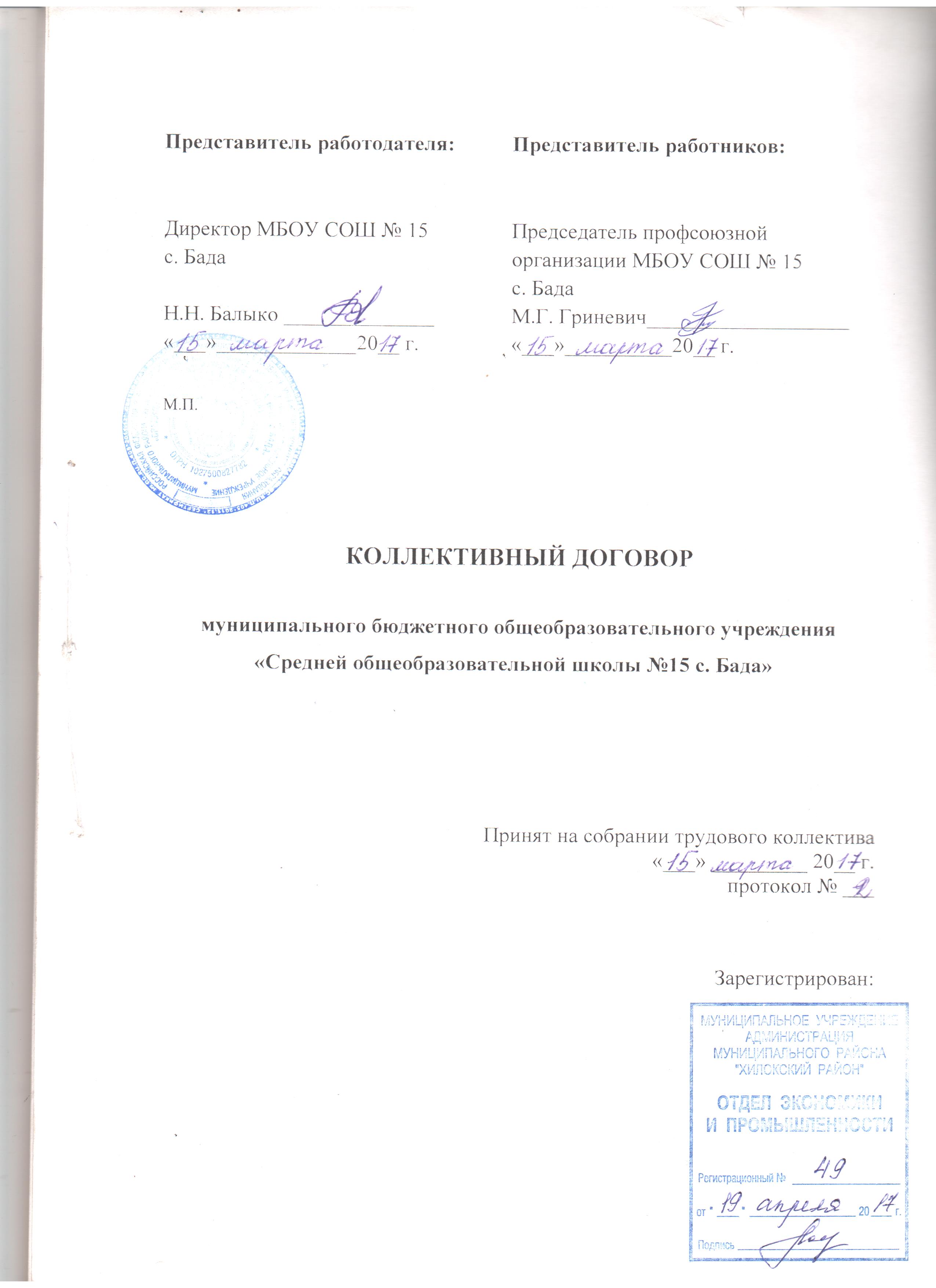 I. Общие положенияНастоящий коллективный договор является правовым актом, регулирующим социально-трудовые отношения в организации и заключаемым работодателем и работниками в лице их представителей с целью создания благоприятных условий деятельности организации, повышения жизненного уровня работников и членов их семей на основе согласования взаимных интересов сторон.1. Сторонами настоящего коллективного договора являются: работодатель в лице директора МБОУ СОШ №15 с. Бада, именуемого далее Работодатель и работники организации в лице председателя профсоюзной организации МБОУ СОШ №15 с. Бада  именуемого далее Профсоюзный комитет.2. Действие настоящего коллективного договора распространяется на всех работников организации.3. Коллективный договор заключен сроком на 3 года и вступает в силу со дня подписания его сторонами.4. Работодатель признает Профсоюзный комитет единственным представителем трудового коллектива, ведущим коллективные переговоры при подготовке и заключении коллективного договора, представляющим интересы работников в области труда и связанных с трудом других социально-экономических отношений: вопросов оплаты труда, продолжительности рабочего времени, условий и охраны труда; предоставления отпусков, жилья, социально-бытовых льгот и гарантий членам коллектива; разрешения трудовых споров. 
5. Работодатель учитывает мнение Профсоюзного комитета:       - по установлению систем оплаты труда;       - по введению и отмене режима неполного рабочего времени;       - по привлечению работников к сверхурочным работам;       - по определению перечня должностей работников с ненормированным рабочим днем;       - по разделению рабочего дня на части;       - по определению порядка и условий выплаты работникам за работу в нерабочие праздничные дни;        - по установлению дополнительных отпусков работников;        - по утверждению графика отпусков;        - по повышению оплаты за работу в ночное время, сверхурочную работу;        - по установлению размеров повышенной оплаты труда работников, занятых на тяжелых работах, работах с вредными и (или) опасными и иными особыми условиями труда;        - по введению и применению систем нормирования труда;        - по введению мер, предотвращающих массовые увольнения работников;        - по утверждению правил внутреннего трудового распорядка;        - по утверждению инструкций по охране труда работников;        - по установлению норм бесплатной выдачи работникам спецодежды и обуви и других средств индивидуальной защиты;        - по утверждению порядка применения вахтового метода и графика работы на вахте.Кроме того, коллективный договор может предусматривать принятие других локальных нормативных актов по согласованию с Профсоюзным комитетом. При приеме на работу (до подписания трудового договора) работодатель обязан ознакомить работника под роспись с правилами внутреннего трудового распорядка, иными локальными нормативными актами, непосредственно связанными с трудовой деятельностью работника, коллективным договором.6. Стороны исходят из того, что трудовые отношения при поступлении на работу оформляются заключением письменного трудового договора. Порядок заключения трудового договора определяется главой 11 ТК РФ.7. Срочный трудовой договор может заключаться по инициативе работодателя либо работника лишь в случаях предусмотренных ст. 59 ТК РФ. Трудовой договор для выполнения работы, которая носит постоянный характер, заключается на неопределенный срок. 
II. Производственно-экономическая деятельность
          Стороны признают, что выполнение условий коллективного договора в полном объеме может быть достигнуто только совместными усилиями сторон, направленными на повышение эффективности труда работников школы, как источника экономической стабильности иповышения качества образования учащихся школы.8. Для достижения этих целей работодатель берет на себя обязательства обеспечить нормальную хозяйственную и производственно-экономическую деятельность организации. Обеспечить каждого работающего соответствующим объемом работ, исправным оборудованием и инструментом, технической документацией и иными средствами, необходимыми для исполнения ими трудовых обязанностей.9. Работники обязуются обеспечивать выполнение установленных норм труда, качество работы, сохранять собственность организации, соблюдать режим экономии, трудовую и технологическую дисциплину, государственные нормативные требования по охране и безопасности труда.10. Профсоюзный комитет обязуется проводить соответствующую работу в трудовом коллективе, способствующую обеспечению своевременного и качественного выполнения работниками производственных заданий, соблюдению правил трудового распорядка, правил техники безопасности, улучшению трудовой и технологической дисциплины. 
III. Обеспечение занятости, условия высвобождения кадров11. Работник обязан проходить курсовую подготовку, переподготовку и повышение квалификации не реже 1 раза в 3 года. 12. Для определения уровня профессиональной подготовки проводится аттестация педагогических работников. Порядок и условия проведения аттестации определены Положением об аттестации педагогов.Работодатель обязуется:13. Не допускать массового сокращения (свыше 10%) численности работников без согласия Профсоюзного комитета. Представлять не менее чем за 3 месяца в Профсоюзный комитет и органы службы занятости информацию о возможных массовых увольнениях работников, числе и категориях работников, которых они могут коснуться и сроке, в течение которого их намечено осуществить (ст. 25 ч.2 Закона РФ «О занятости населения в РФ»).14. Увольнение работников, являющихся членами профсоюза, по инициативе работодателя производить с учетом мнения Профсоюзного комитета. 
15. Представлять не позднее чем за 2 месяца данные о предстоящем высвобождении каждого конкретного работника с указанием его профессии, специальности, квалификации и размера оплаты труда.16. Осуществлять персональное предупреждение работников о предстоящем высвобождении по сокращению штата или численности в срок не менее чем за 2 месяца.17. Лицам, получившим уведомление об увольнении в связи с ликвидацией, сокращением численности или штата работников организации предоставлять свободное от работы время _2_ часа в неделю для самостоятельного поиска работы, с сохранением среднего заработка.18. Организовать переподготовку кадров работников подлежащих сокращению при переводе их на работу по другим профессиям необходимым в организации.19. С целью использования внутренних резервов для сохранения рабочих мест:        - отказаться от проведения сверхурочных работ (или сократить их количество), работ в выходные и праздничные дни;      - приостановить прием новых работников до тех пор, пока не будут трудоустроены все высвобождаемые работники;        - в первую очередь проводить сокращение штатов по вакантным должностям;        - ввести режим неполного рабочего дня (смены) и (или) неполной рабочей недели;	- проводить другие мероприятия, с целью предотвращения, уменьшения или смягчения последствий массового высвобождения работников. 20. При сокращении численности или штата не допускать увольнения одновременно двух работников из одной семьи.21. Не устанавливать испытание при приеме на работу для беременных женщин, женщин, воспитывающих детей до 3-х лет, детей-инвалидов.22. Обеспечить сохранение рабочего места за женщиной в течение 3-х лет после рождения ребенка.23. Стороны договорились, что при сокращении численности или штата работников помимо лиц, указанных в ст. 179 ТК РФ, преимущественное право на оставление на работе при равной производительности труда может предоставляться работникам:       - предпенсионного возраста (за 2 года до пенсии);       - проработавшие на предприятии свыше 10 лет;       - женщины, имеющие детей в возрасте до 8 лет включительно, одинокие работники, воспитывающие детей в возрасте до 16 лет включительно.24. Стороны договорились, что при расторжении трудового договора в связи с ликвидацией организации, либо сокращением численности или штата  работников организации, увольняемому работнику выплачивается выходное пособие.25. Лица, подлежащие увольнению по сокращению штатов, имеют преимущественное право на возвращение в организацию и занятие новых вакансий.26. Работникам, направленным на обучение работодателем или поступившим самостоятельно в образовательные учреждения, имеющие государственную аккредитацию, работодатель предоставляет дополнительные отпуска с сохранением среднего заработка в случаях и размерах, предусмотренных Трудовым кодексом Российской Федерации (ст. 173-177).
IV. Режим труда и отдыха 
          Работодатель и Профсоюзный комитет договорились:27. Режим рабочего времени и времени отдыха конкретизируются графиками отпусков,Правилами внутреннего трудового распорядка.(Приложение № 1)28. Работникам устанавливается шестидневная36-часоваядля женщин (В соответствии с постановлением Верховного Совета РСФСР от 1 ноября 1990 года №298/3-1 «О неотложных мерах по улучшению положения женщин, семьи, охраны материнства и детства на селе» (в рамках ст.92, 423 Трудового кодекса РФ) женщинам, работающим в сельской местности установлено сокращенное рабочее время – 36 часов в неделю)и шестидневная 40-часовая для мужчинрабочая неделя с одним выходным днем, за исключением работников, для которых законодательством и коллективным договором установлена сокращенная продолжительность рабочего времени.29. По распоряжению работодателя работники могут привлекаться  к выполнению своих трудовых функций за пределами установленной для них продолжительности рабочего времени.30. В случае производственной необходимости работодатель может вводить разделение рабочего времени на части с учетом мнения выборного профсоюзного органа.31. Перерывы для отдыха и питания – 1 час. 32. Общим выходным днем считать воскресенье. 33. Ежегодный основной оплачиваемый отпуск для всех категорий работников устанавливается продолжительностью: технический персонал-28 календарных дней; повара  34 календарных дня; педагогические работники   56 календарных дней.34. Ежегодный дополнительный оплачиваемый отпуск за работу в особых климатических условиях устанавливается продолжительностью 8 календарных дней (в соответствии со ст. 14 Закона РФ от 19 февраля 1993 № 4520-1 «О государственных гарантиях и компенсациях для лиц, работающих и проживающих в районах Крайнего Севера и приравненных к ним местностях»).35. Ежегодные дополнительные оплачиваемые отпуска предоставлять работникам, занятым на работах с вредными и (или) опасными условиями труда, работникам с ненормированным рабочим днем. (Список должностей, по которым предоставляются дополнительные оплачиваемые отпуска содержится в Приложении № 2).36. Ежегодный дополнительный оплачиваемый отпуск гражданам, получившим или перенесшим лучевую болезнь и другие заболевания, связанные с радиационным воздействием вследствие чернобыльской катастрофы или с работами по ликвидации последствий катастрофы на Чернобыльской АЭС, а также инвалиды вследствие чернобыльской катастрофы устанавливается продолжительностью 14 календарных дней (в соответствии с п. 5 ст. 14 Закона РФ от 15 мая 1991 № 1244-1 «О социальной защите граждан, подвергшихся воздействию радиации вследствие катастрофы на Чернобыльской АЭС»).37. Педагогические работники образовательного учреждения имеют право на длительный отпуск сроком до одного года не реже, чем через каждые 10 лет непрерывной преподавательской работы в соответствии с Положением о порядке предоставления длительного отпуска.38. Ежегодно не позднее, чем за две недели до наступления календарного года утверждать график отпусков и не допускать случаев переноса отпуска на следующий год. По желанию работника ежегодный отпуск может быть разделен на части, при этом продолжительность хотя бы одной из частей этого отпуска должна быть не менее четырнадцати календарных дней.
39. Оплата отпуска производится не позднее, чем за 3 дня до его начала.40. Работникам предоставляется дополнительный неоплачиваемый  отпуск:  - в связи со смертью близких родственников _3_дня. 41. Стороны договорились о предоставлении дополнительного оплачиваемого отпуска в каникулярное время или период, согласованный с администрацией учреждения (ТК РФ с. 116):- повару – 7 дней;- работникам с ненормированным рабочим днем – 3 дня. 42. Работнику на основании письменного заявления предоставляется отпуск без сохранения заработной платы по семейным обстоятельствам и другим уважительным причинам. Число дней отпуска может быть различным и зависит от причины обращения работника и производственных возможностей организации (необходимо учитывать ст. 128, 173, 174, 263 ТК РФ, ст. 14-19 Закона «О ветеранах»).43. Установить сокращенную рабочую неделю на 1 час с оплатой неотработанного времени для женщин, воспитывающих детей до 3-х лет, детей-инвалидов.
V. Формы и системы оплаты труда, вознаграждений, доплат, нормирование трудаРаботодатель и профсоюз договорились:44. Формы и системы оплаты, премирования и стимулирования труда определяются Положением об оплате труда работников МБОУ СОШ № 15 с. Бада (Приложение №3) с соблюдением процедуры учета мнения выборного профсоюзного органа профсоюзной организации  (ст. 372 ТК РФ).45.  Условия оплаты труда, определенные трудовым договором, не могут быть ухудшены по сравнению с теми, которые установлены коллективным договором.46. Премирование осуществляется по показателям и условиям, предусмотренным Положением об оплате труда работников МБОУ СОШ № 15 с. Бада.47. Работникам выплачивается вознаграждение за выслугу лет в соответствии с Положением об оплате труда работников МБОУ СОШ № 15 с. Бада.48. При работе в производствах (выполнении работ) с вредными и (или) опасными условиями труда производится доплата повару в размере 10% должностного оклада по результатам аттестации рабочего места повара (Приложение № 4). 49. За работу в ночную смену производить доплату сторожам в размере 35 % тарифной ставки (оклада) (ТК РФ ст. 154).50. Работа в выходной или нерабочий праздничный день оплачивается не менее чем в двойном размере. По желанию работника, работавшего в выходной или нерабочий праздничный день, ему может быть предоставлен другой день отдыха. В этом случае работа в выходной или нерабочий праздничный день оплачивается в одинарном размере, а день отдыха оплате не подлежит  (ТК РФ ст. 153).51. Размеры доплат при совмещении профессий (должностей) или исполнении обязанностей временно отсутствующего работника без освобождения от своей основной работы устанавливаются по соглашению сторон. 52. При невыполнении норм труда (должностных обязанностей) по причинам, не зависящим от работодателя и работника, за работником сохраняется не менее двух третей тарифной ставки (оклада) (ТК РФ ст. 155).53. Выплату заработной платы производить не реже, чем два раза в месяц в кассе организации, либо по заявлению работника перечислять на его лицевой счет в банке за счет работодателя – аванс  «28» числа, окончательный расчет за месяц «12» числа месяца, следующего за отчетным.54. За 2 дня до срока выдачи заработной платы работнику выдается расчетный листок.55. В случае задержки выплаты заработной платы на срок более 15 дней работник имеет право приостановить работу на весь период до выплаты задержанной суммы (ТК РФ ст. 142). При нарушении работодателем установленного срока выплаты заработной платы, оплаты отпуска, выплат при увольнении и других выплат причитающихся работнику работодатель обязан индексировать задержанные суммы в размере _0,3_% действующей в это время ставки рефинансирования Центрального банка РФ за каждый день задержки.56. Пересмотр норм труда производится работодателем с учетом мнения представительного органа работников не чаще одного раза в год после проведения организационно-технических мероприятий. О введении новых норм труда работники должны быть извещены не позднее, чем за два месяца.
VI. Условия и охрана труда        Работодатель в соответствии с действующими законодательными и нормативными правовыми актами об охране труда обязуется:57. Провести аттестацию рабочих мест по условиям труда.58. Проводить обучение по охране труда и проверку знаний требований охраны труда работников, в том числе руководителей, в установленные сроки, стажировку на рабочем месте.59. Организовать за счет собственных средств работников своевременное проведение обязательных предварительных при поступлении, и периодических медицинских осмотров (обследований) работников.60. Обеспечить своевременную выдачу за счет собственных средств сертифицированных: - смывающих и обезвреживающих средств – в соответствии с установленными нормами работникам, занятым на работах с вредными и (или) опасными условиями труда, а также на работах, выполняемых в особых температурных условиях или связанных с загрязнением; 61. Предоставить следующие компенсации работникам, занятым на тяжелых работах, работах с вредными и (или) опасными условиями труда (повар):        - дополнительный отпуск         -по результатам аттестации рабочих мест (либо по решению работодателя) установить доплату за работу на тяжелых работах, работах с вредными и (или) опасными условиями труда.62. Обеспечить условия и охрану труда женщин, лиц моложе восемнадцати лет в соответствии с требованиями действующего законодательства, в том числе:- ограничить применение труда женщин и лиц до 18 лет на работах в ночное время; - осуществить комплекс мероприятий по выводу женщин с тяжелых физических работ с вредными и опасными условиями труда;- исключить использование труда лиц в возрасте до 18 года на тяжелых физических работах и работах с вредными и опасными условиями труда;63. В случае получения работником инвалидности в результате производственной травмы или профзаболевания установить ежегодную  выплату единовременного пособия в размере ___ минимальных размеров оплаты труда.64. Обеспечить обязательное социальное страхование работников от несчастных случаев на производстве и профессиональных заболеваний. Своевременно и в полном объеме осуществлять уплату страховых взносов на обязательное медицинское страхование.65. Проводить контроль за состоянием условий и охраны труда в организации и  выполнением организационно-технических мероприятий. 66. Обеспечить расследование и учет несчастных случаев на производстве и профессиональных заболеваний в установленном порядке, анализ состояния производственного травматизма и реализацию мероприятий по его профилактике. 67. Содействовать деятельности комиссии по охране труда. 68. Создать необходимые условия для деятельности уполномоченных (доверенных) лиц по охране труда в том числе:        - обеспечить уполномоченных (доверенных) лиц по охране труда правилами, инструкциями, другими нормативными и справочными материалами по охране труда за счет средств работодателя;       - предоставлять необходимое время в течение рабочего дня в количестве _2__ часов в неделю уполномоченным по охране труда для выполнения возложенных на них функций с сохранением среднего заработка по основному месту работы;        - предоставлять уполномоченным (доверенным) лицам по охране труда социальные гарантии, установленные статьями 374-376 ТК РФ;        - поощрять за активную добросовестную работу, способствующую предупреждению несчастных случаев на производстве, улучшению условий труда на рабочих местах уполномоченных лиц по охране труда. 69. Регулярно информировать работников о состоянии условий и охраны труда в организации, о выполнении конкретных мер профилактики рисков производственного травматизма и профессиональной заболеваемости, способствующих обеспечению безопасности и здоровья на рабочих местах.70. Установить запрет на применение труда женщин, имеющих детей в возрасте до 3-х лет, в ночное время, для работы в выходные дни, направление их в служебные командировки без ее согласия. 
VII. Социальные гарантии и льготы. 
Социальное и медицинское обслуживание 
        Работодатель обязуется:71. Работодатель поощряет работников в честь юбилейных дат (50, 55, 60, 65, 70 лет) 72. Работодатель и Профсоюзный комитет принимают на себя обязательства по организации культурно-просветительской и физкультурно-оздоровительной работы с работниками организации и членами их семей. 73. Работодатель обеспечивает отчисление денежных средств Профсоюзному комитету на социально-культурную и иную работу не менее 0,15% от фонда заработной платы. 74. Работодатель обеспечивает работу медицинского кабинета на предприятии. 75. Работодатель обеспечивает выплату единовременной материальной помощи женщинам при рождении ребенка. 76. Предоставлять женщинам один рабочий день в течение года с сохранением среднего заработка для прохождения медицинского осмотра.VIII. Социальное страхование
77. Работодатель обеспечивает реализацию федеральных законов «Об основах обязательного социального страхования», «Об индивидуальном (персонифицированном) учете в системе государственного пенсионного страхования» и других нормативных правовых актов в области социального страхования в пределах своих полномочий, в том числе:         - обеспечивает своевременную и полную уплату страховых взносов в Пенсионный фонд Российской Федерации;         - своевременно представляет в Пенсионный фонд Российской Федерации достоверные индивидуальные сведения о работниках;         - в случае ликвидации (реорганизации, банкротства) представляет индивидуальные сведения о работниках в Пенсионный фонд Российской Федерации;         - знакомит работников с информацией персонифицированного учета, представленной в Пенсионный фонд Российской Федерации. 
IX. Права и гарантии деятельности профсоюзной организации
78. Работодатель гарантирует Профсоюзному комитету получение необходимой информации по любым социально-трудовым и экономическим вопросам. 79. Профсоюзный комитет признает, что проведение профсоюзных собраний (конференций) работников организации в рабочие время допускается по согласованию с работодателем. 80. Работодатель не препятствует деятельности профсоюзной организации, если она осуществляется в соответствии с уставом. 81. Работодатель ежемесячно перечисляет на счет профсоюза членские взносы из заработной платы работников на основании личных письменных заявлений членов профсоюза, в размере, предусмотренном уставом. 82. Работодатель ежемесячно перечисляет на счет профсоюза денежные средства из заработной платы работников, не являющихся членами профсоюза, по письменному заявлению работника на условиях, установленных профсоюзной организацией. 83. При краткосрочной профсоюзной учебе членам профсоюзных органов работодатель сохраняет среднюю заработную плату. 84. Профсоюзный комитет обязуется проводить соответствующую работу, способствующую обеспечению своевременного и качественного выполнения работниками производственных заданий, соблюдению правил внутреннего трудового распорядка, правил по охране труда, улучшению трудовой дисциплины, организации соревнования. 85. Профсоюзный комитет осуществляет контроль за соблюдением законодательства о труде и профсоюзах, участвует в определении основных направлений социального развития коллектива с учетом нужд и потребностей. Профсоюзный комитет содействует реализации настоящего договора, осуществлению согласованных мероприятий, направленных на реализацию и защиту социально-трудовых прав работников, снижению социальной напряженности в организации. 
X. Разрешение коллективных трудовых споров 
по условиям, включенным в коллективный договор 
86. Работники принимают на себя обязательства в период действия настоящего коллективного договора, при условии его выполнения, не конфликтовать по трудовым вопросам, не использовать забастовку, как метод давления на работодателя, не поддерживать акции протеста других организаций. В случае нарушения этого обязательства работодатель вправе применить меры, предусмотренные для нарушителей трудовой дисциплины.         Работодатель обязуется при соблюдении работниками условий коллективного договора не прибегать к локаутам. 87. В случае возникновения споров при невыполнении принятых обязательств по настоящему коллективному договору и нарушении действующего законодательства о труде, споры разрешаются в соответствии с ТК РФ.88. Каждая из сторон вправе в любой момент обратиться в орган по труду для уведомительной регистрации коллективного трудового спора. 
XI. Обеспечение контроля за выполнением коллективного договора и ответственность сторон за его реализацию 
89. Работодатель после подписания коллективного договора в семидневный срок направляет его в орган по труду по месту нахождения организации для уведомительной регистрации. Работодатель обязуется устранить все замечания сделанные органом по труду при регистрации коллективного договора. 90. За три месяца до окончания срока действия коллективного договора стороны обязуются приступить к переговорам по заключению коллективного договора на новый срок или принять решение о его продлении. 91. Стороны пришли к соглашению, что изменения и дополнения коллективного договора в течение срока его действия производится только при структурной перестройке организации, необходимости приведения положений коллективного договора в соответствие с вновь принятыми законодательными, иными нормативными актами, соглашениями. 92. Стороны договорились, что текст коллективного договора должен быть доведен работодателем до сведения работников в течение _3_ дней после подписания. 93. Работодатель и Профсоюзный комитет обязуются разъяснять работникам положения коллективного договора, содействовать реализации их прав. 94. Контроль за выполнением коллективного договора осуществляется непосредственно сторонами (комиссией). 95. Стороны ежегодно (раз в полугодие) отчитываются о выполнении коллективного договора на собрании  трудового коллектива. 96. Лица виновные в неисполнении коллективного договора и нарушении его условий несут ответственность в соответствии с законодательством. 97. При установлении фактов нарушений выполнения коллективного договора одной из сторон делается письменное сообщение другой стороне. Сторона, получившая письменное сообщение, должна в десятидневный срок рассмотреть, устранить допущенное нарушение и дать мотивированный ответ. 

Приложения к коллективному договору 
 
1. Правила внутреннего трудового распорядка. 2. Список должностей, по которым предоставляются дополнительные оплачиваемые отпуска.3. Положение об оплате труда работников МБОУ СОШ № 15 с.Бада  Приложение № 1        Утверждаю:Директор МБОУ СОШ №15 с. Бада_________ Балыко Н.Н.«___»___________ 20___г.Правилавнутреннего трудового распорядка для работников МБОУ «Средней общеобразовательной школы № 15 с.Бада»1.Общие положенияНастоящие Правила внутреннего трудового распорядка разработаны и приняты в соответствии с требованиями ст. 189-190 Трудового кодекса Российской Федерации и на основе Типовых правил внутреннего трудового распорядка для работников общеобразовательных школ системы Министерства просвещения СССР (приказ МП СССР от 23 декабря 1985г. № 223) и уставом образовательного учреждения.           1.2.Настоящие Правила утверждены руководителем образовательного учреждения с учетом мнения профсоюзного комитета.  1.3. Настоящие Правила являются приложением к Коллективному договору.1.4.Настоящие Правила  утверждаются с целью способствовать дальнейшему укреплению трудовой дисциплины, рациональному использованию рабочего времени и создания условий для эффективной работы. 1.5. Под дисциплиной труда в настоящих Правилах понимается: обязательное для всех работников подчинение правилам поведения, определенным в соответствии с Трудовым кодексом, иными законами, коллективным договором, соглашениями, трудовым договором, локальными актами организации.1.6. Настоящие правила вывешиваются в ОУ на видном месте.1.7. При приеме на работу работодатель обязан ознакомить с настоящими Правилами работника под роспись.2. Порядок приема, перевода и увольнения работников2.1. Трудовые отношения в ОУ регулируются Трудовым кодексом РФ, законом «Об образовании», уставом ОУ.2.2. Работники реализуют свое право на труд путем заключения трудового договора с образовательным учреждением. При приеме на работу работника работодатель заключает с ним трудовой договор, на основании которого в течение 3-х дней издает приказ о приеме на работу и знакомит с ним работника под роспись.2.3. Срочный трудовой договор может быть заключен только в соответствии с требованиями статьи 59 Трудового кодекса РФ.2.4. При заключении трудового договора работодатель требует  следующие документы:- паспорт или иной документ, удостоверяющий личность;-трудовую книжку, за исключением случаев, когда трудовой договор заключается впервые или работник поступает на работу на условиях совместительства;           -  страховое свидетельство государственного пенсионного страхования;-  документ об образовании;- документы воинского учета - для военнообязанных и лиц, подлежащих призыву на военную службу; - медицинское заключение (медицинская книжка) об отсутствии противопоказаний по состоянию здоровья для работы в образовательном учреждении2.5. При приеме на работу работодатель обязан ознакомить работника со следующими документами:- устав  ОУ- правила внутреннего трудового распорядка           - приказ по охране труда и соблюдения правил техники безопасности- должностная инструкция- иные локальные акты, регламентирующие трудовую деятельность работника2.6. Работодатель может устанавливать испытательный срок не более трех месяцев, в том числе для отдельных категорий  может быть установлен испытательный срок 1 (2) месяца. 2.7. Условия трудового договора не могут ухудшать положения работника по сравнению с действующим законодательством и коллективным договором, принятым в образовательном учреждении.2.8. Работодатель не в праве требовать от работника выполнения работ, не обусловленных трудовым договором. Изменения условий трудового договора могут быть осуществлены только в соответствии с действующим законодательством.2.9. На каждого работника ОУ оформляется трудовая книжка в соответствии с требованиями Инструкции о порядке ведения трудовых книжек. Трудовые книжки сотрудников образовательного учреждения хранятся в образовательном учреждении.2.10. На каждого работника ведется личное дело, после увольнения работника личное дело хранится в образовательном учреждении.2.11. Трудовая книжка и личное дело руководителя ведутся и хранятся у учредителя.2.12. Перевод работника на другую работу, не оговоренную трудовым договором, осуществляется только с письменного согласия работника за исключением случаев временного перевода на другую работу в случае производственной необходимости сроком до одного месяца в календарном году.2.13. Работодатель обязан отстранить от работы (не допускать к работе) работника:-появившегося на работе в состоянии алкогольного, наркотического или токсического опьянения,-не прошедшего в установленном порядке обучение и проверку знаний и навыков в области охраны труда не прошедшего в установленном порядке обязательный предварительный и периодический медицинский осмотр-при выявлении в соответствии медицинским заключением противопоказаний для выполнения работы, обусловленной трудовым договором-по требованию органов и должностных лиц, уполномоченных федеральными законами и иными нормативными правовыми актами, и в других случаях, предусмотренных федеральными законами и иными нормативными правовыми актами   2.14. Прекращение трудового договора может иметь место только по основаниям, предусмотренным действующим законодательством.2.15. При проведении процедуры сокращения численности или штата работников преимущественным правом оставления на работе дополнительно к установленным действующим законодательством пользуются работники, имеющие квалификационные категории по итогам аттестации, звание «заслуженный работник ОУ».2.16. Увольнение работников образовательного учреждения в связи с сокращением численности или штата ОУ допускается, если невозможно перевести работника, с его согласия, на другую работу. Освобождение педагогических работников в связи с сокращением объема работы (учебной нагрузки) может производиться только по окончании учебного года.3. Права и обязанности работодателя3.1. Администрация образовательного учреждения имеет исключительное право на управление образовательным процессом. 3.2. Администрация ОУ имеет право на прием на работу работников ОУ, установление дополнительных льгот, гарантий работникам, установление общих правил и требований по режиму работы, установление должностных требований.         3.3. Администрация имеет право устанавливать систему оплаты труда, стимулирующих и иных выплат в соответствии с действующим законодательством.3.4. Администрация имеет право налагать дисциплинарные взыскания в соответствии с действующим законодательством и применять меры морального и материального поощрения в соответствии с действующим в ОУ положением.3.5.  Администрация обязана создавать необходимые условия для работников и учащихся (воспитанников) ОУ, применять необходимые меры к улучшению положения работников и учащихся (воспитанников) ОУ.3.6. Администрация обязана согласовывать с профсоюзным комитетом ОУ предусмотренные действующим законодательством вопросы, связанные с трудовыми отношениями.3.7. Администрация по предложению представительного органа трудового коллектива приступает к разработке проекта коллективного договора, разрабатывает и утверждает коллективный договор в установленные действующим законодательством сроки.3.8. Администрация обязана информировать трудовой коллектив (представительный орган трудового коллектива):- о перспективах развития ОУ;- об изменениях структуры, штатах ОУ; о бюджете ОУ, о расходовании внебюджетных средств3.9. Администрация осуществляет внутришкольный контроль, посещение уроков, мероприятий в соответствии с планом Школы;3.10 Администрация возлагает на работников обязанности, не предусмотренные трудовым договором, в пределах и на условиях, предусмотренных действующим трудовым законодательством.4. Права и обязанности работников4.1. Работник имеет право:- на заключение, изменение и расторжение трудового договора в порядке и на условиях, установленных Трудовым кодексом РФ;- требовать предоставление работы, обусловленной трудовым договором;           -на рабочее место, соответствующее условиям, предусмотренным государственным стандартам организации и безопасности труда и коллективным договором;-на своевременную и в полном объеме выплату заработной платы в соответствии со своей квалификацией, сложностью труда, количеством и качеством выполненной работы;-отдых, предоставлением еженедельного выходного дня, нерабочих праздничных дней, оплачиваемых ежегодных удлиненных отпусков;            - повышение своей квалификации; -защиту своих трудовых прав, свобод, законных интересов всеми не запрещенными законом способами;-обязательное социальное страхование в случаях, предусмотренных федеральными законами.4.2. Работник обязан:-добросовестно исполнять свои трудовые обязанности, возложенные на него трудовым договором, должностными инструкциями;-соблюдать требования по охране труда и обеспечению безопасности труда;-бережно относиться к имуществу работодателя и других работников;-незамедлительно сообщить работодателю либо непосредственному руководителю о возникновение ситуации, предоставляющей угрозу жизни и здоровью людей, сохранности имущества работодателя;-выполнять устав Школы, Правила внутреннего трудового распорядка, другие документы, регламентирующие деятельность Школы,-обеспечивать охрану жизни и здоровья учащихся, соблюдать требования техники безопасности и охраны труда, противопожарной безопасности;            применять необходимые меры к обеспечению сохранности оборудования и имущества Школы, воспитывать бережное отношение к ним со стороны учащихся, заботиться о лучшем оснащении своего рабочего места;-уважать права, честь и достоинство всех участников образовательного процесса;-повышать свою профессиональную квалификацию;-воспитывать учащихся на основе общечеловеческих ценностей, демократии и гуманизма, показывать личный пример следования им;-предоставлять возможность администрации для осуществления внутри школьного контроля в соответствии с планом работы Школы.5. Рабочее время и время отдыха.5.1. В ОУ устанавливается шестидневная рабочая неделя.5.2. Продолжительность рабочей недели - 40 часов, для педагогических работников устанавливается сокращенная рабочая неделя не более 36 часов.5.3. Режим работы при шестидневной рабочей неделе регламентируется приказом руководителя «О режиме работы учреждения» издаваемом ежегодно на 1.09.5.4. Расписание занятий составляетсяадминистрацией ОУ исходя из педагогической целесообразности, с учетом наиболее благоприятного режима труда и отдыха учащихся и максимальной экономии времени педагогических работников.5.6.  Общими выходными днями является воскресенье.5.7. По желанию работника, с его письменного заявления он может за пределами основного рабочего времени работать по совместительству как внутри, так и за пределами ОУ.5.8.  Работа в выходные и праздничные дни запрещена, привлечение к работе в указанные дни осуществляется только с согласия работника и в соответствии с требованиями ст. 113 Трудового кодекса РФ.  5.9. Инженерно-педагогические работники привлекаются к дежурству в рабочее время в ОУ. Дежурство начинается за 20 минут до начала занятий и заканчивается через 20 минут после окончания занятий по расписанию. График дежурств утверждается на полугодие руководителем ОУ по согласованию с профсоюзным комитетом. График доводится до сведения работников и вывешивается на видном месте.5.10. К рабочему времени относятся следующие периоды: заседания педагогического совета, общие собрания трудового коллектива, заседания методических комиссий, родительские собрания и собрания коллектива учащихся, дежурства на внеурочныхмероприятиях, продолжительность которых составляет от одного часа до 2,5 часов.5.11. Работникам ОУ предоставляется ежегодный оплачиваемый отпуск сроком не менее 28 календарных дней. Педагогическим работникам предоставляется удлиненный отпуск сроком 56 календарных дней. Отпуск предоставляется в соответствии с графиком, утверждаемым руководителем по согласованию с профсоюзным комитетом до 15 декабря текущего года.5.12. Время каникул, не совпадающее с очередным отпуском, является рабочим временем педагогов. В эти периоды педагогические работники привлекаются к педагогической и организационной работе в пределах времени, не превышающего их учебной нагрузки до начала каникул.5.13. В каникулярное время обслуживающий персонал привлекается к выполнению хозяйственных работ (мелкий ремонт, работы на территории и др.) в пределах установленного им рабочего времени.5.14. Работникам ОУ предоставляются дополнительные неоплачиваемые отпуска в соответствии с требованиями ст. ст. 128, 173 Трудового кодекса РФ.5.15. Работникам, имеющим 2-х и более детей в возрасте до 14 лет, а детей-инвалидов в возрасте до 16 лет, по их заявлению предоставляется дополнительный неоплачиваемый отпуск сроком до 14 дней.5.16. Работникам ОУ предоставляются дополнительные неоплачиваемые дни отпуска по семейным обстоятельствам в следующих случаях:          -смерть близких родственников - 3 дня 5.17. Педагогическим работникам через каждые 10 лет непрерывной педагогической работы предоставляется длительный отпуск сроком до 1 года, порядок и условия предоставления которого определены Положение.5.18. Учет рабочего времени организуется ОУ в соответствии с требованиями действующего законодательства. В случае болезни работника, последний своевременно (в течение трех дней) информирует администрацию и предоставляет больничный лист в первый день выхода на работу.5.19. В период организации образовательного процесса (в период урока) запрещается:-изменять по своему усмотрению расписание уроков (занятий) и график работы;-отменять, удлинять или сокращать продолжительность уроков (занятий) и перерывов (перемен) между ними;-удалять учащихся с уроков;-курить в помещении ОУ;-отвлекать учащихся во время учебного процесса на иные, не связанные с учебным процессом, мероприятия, освобождать от занятий для выполнения общественных поручений и пр.;-отвлекать педагогических и руководящих работников ОУ в учебное время от их непосредственной работы, вызывать или снимать их с работы для выполнения общественных обязанностей и проведения разного рода мероприятий, не связанных с производственной деятельностью;-созывать в рабочее время собрания, заседания и всякого рода совещания по общественным делам. 6. Меры поощрения и взыскания6.1. В ОУ применяются меры морального и материального поощрения работников.6.2. В ОУ существуют следующие меры поощрения: -объявление благодарности-награждение почетной грамотой-выдача премии-представление к награждению ведомственными и государственными наградами-памятный подарок  6.3.  Поощрение за добросовестный труд         осуществляет работодатель в соответствии с Положением материальном стимулировании труда, В отдельных случаях прямо предусмотренных законодательством поощрение за труд осуществляется работодателем по согласованию с профсоюзным комитетом ОУ.6.4. Поощрение объявляется приказом по ОУ, заносится в трудовую книжку работника в соответствии с требованиями действующего законодательства. 6.5. За совершение дисциплинарного проступка, т.е. неисполнение или ненадлежащее исполнение работником по его вине возложенных на него трудовых обязанностей, работодатель имеет право применить следующие дисциплинарные взыскания:          -замечание          -выговор-увольнение по соответствующим основаниям6.6. Дисциплинарное взыскание на руководителя налагает учредитель.6.7. Дисциплинарное расследование нарушений педагогическим работником образовательного учреждения норм профессионального поведения или устава данного ОУ может быть проведено только по поступившей на него жалобе, поданной в на учет мнения представительного органа работников.6.11. Дисциплинарное письменной форме. Копия жалобы должна быть передана данному педагогическому работнику.6.8. Ход дисциплинарного расследования и принятые по его результатам решения могут быть преданы гласности только с согласия заинтересованного педагогического работника ОУ, за исключением случаев, ведущих к запрещению заниматься педагогической деятельностью, или при необходимости защиты интересов обучающихся, воспитанников.6.9.  До применения дисциплинарноговзыскания работодатель должен затребовать от работника объяснение в письменной форме.  В случае отказа работника дать указанное объяснение составляется соответствующий акт. Отказ работника дать объяснение не является препятствием для применения дисциплинарного взыскания. 6.10. Дисциплинарное взыскание применяется не позднее одного месяца со дня обнаружения проступка, не считая времени болезни работника, пребывания его в отпуске, а также времени, необходимого взыскание не может быть применено позднее шести месяцев со дня совершения проступка, а по результатам ревизии, проверки финансово-хозяйственной деятельности или аудиторской проверки - позднее двух лет со дня его совершения. В указанные сроки не включается время производства по уголовному делу.6.12. За каждый дисциплинарный проступок может быть применено только одно дисциплинарное взыскание. Приказ работодателя о применении дисциплинарного взыскания объявляется работнику под расписку в течение трех рабочих дней со дня его издания. В случае отказа работника подписать указанный приказ составляется соответствующий акт.6.13. Дисциплинарное взыскание может быть обжаловано работником в государственные инспекции труда или органы по рассмотрению индивидуальных трудовых споров.6.14. Если в течение года со дня применения дисциплинарного взыскания работник не будет подвергнут новому дисциплинарному взысканию, то он считается не имеющим дисциплинарного взыскания. 6.15. Работодатель до истечения года со дня применения дисциплинарного взыскания имеет право снять его с работника по собственной инициативе, просьбе самого работника, ходатайству его непосредственного руководителя или представительного органа работников.Приложение № 2Утверждаю:                                                                 Директор школы ______ Балыко Н.Н.Список должностей, по которым предоставляются дополнительные оплачиваемые отпускаПриложение № 3Положение об оплате труда работниковМуниципального бюджетного общеобразовательного учреждения«Средняя общеобразовательная школа №15 с. Бада»Общие положенияНастоящее Положение об оплате труда работников МБОУ СОШ № 15 с.Бада (далее – Положение) разработано в соответствии со следующими нормативно-правовыми актами:- Трудовым Кодексом Российской Федерации (далее – ТК РФ); - Федеральным законом Российской Федерации от 29 декабря 2012 года № 273-ФЗ «Об образовании в Российской Федерации»;- Федеральным законом Российской Федерации от 28 декабря 2013 года № 426-ФЗ «О специальной оценке условий труда»;- распоряжением Правительства Российской Федерации от 26 ноября 2012 года 2190-р «Об утверждении Программы поэтапного совершенствования системы оплаты труда в государственных и муниципальных учреждениях на 2013-2018 годы»;  - постановлением Министерства труда Российской Федерации 
от 10 ноября 1992 года № 31 «Об утверждении тарифно-квалификационных характеристик по общеотраслевым профессиям рабочих»;- постановлением Министерства труда и социального развития Российской Федерации 21 августа 1998 года № 37 «Об утверждении квалификационного справочника должностей руководителей, специалистов и других служащих»;- постановлением Министерства труда и социального развития Российской Федерации от 30 июня 2003 года № 41 «Об особенностях работы по совместительству педагогических, медицинских, фармацевтических работников и работников культуры»;- приказом Государственного комитета СССР по народному образованию от 20 августа 1990 года № 579 «Об утверждении Положения о порядке установления доплат за неблагоприятные условия труда и перечня работ, на которых устанавливаются доплаты за неблагоприятные условия труда работникам организаций и учреждений системы гособразования СССР»;- приказом Министерства здравоохранения и социального развития Российской Федерации от 06 августа 2007 года № 525 «О профессиональных квалификационных группах и утверждении критериев отнесения профессий рабочих и должностей служащих к профессиональным квалификационным группам» (зарегистрировано в Минюсте России 27 сентября 2007 года          № 10191);- приказом Министерства здравоохранения и социального развития Российской Федерации от 05 мая 2008 года № 216н «Об утверждении профессионально-квалификационных групп должностей работников образования»;- приказом Министерства здравоохранения и социального развития Российской Федерации от 29 мая 2008 года № 248н «Об утверждении профессиональных квалификационных групп общеотраслевых профессий рабочих»;- приказом Министерства здравоохранения и социального развития Российской Федерации от 29 мая 2009 года № 247н «Об утверждении профессиональных квалификационных групп общеотраслевых должностей руководителей, специалистов и служащих»;- приказом Министерства образования и науки Российской Федерации от 24 декабря 2010 года № 2075 «О продолжительности рабочего времени (норме часов педагогической работы за ставку заработной платы) педагогических работников»;- едиными рекомендациями по установлению на федеральном, региональном и местном уровнях систем оплаты труды работников государственных и муниципальных учреждений на 2014 год, утвержденными решением Российской трехсторонней комиссии по регулированию социально-трудовых отношений от 25 декабря 2013 года, протокол № 11; - законом Забайкальского края от 14 октября 2008 года № 39-ЗЗК «О районном коэффициенте и процентной надбавке к заработной плате работников бюджетных организаций»;- законом Забайкальского края от 11 июля 2013 года № 858-ЗЗК «Об отдельных вопросах в сфере образования»;- законом Забайкальского края от 09 апреля 2014 года № 964-ЗЗК «Об оплате труда работников образовательных учреждений Забайкальского края»; - постановлением Правительства Забайкальского края от 02 марта 2010 года № 93 «Об утверждении положения о доплате за работу в ночное время работникам государственных учреждений, финансируемых из бюджета Забайкальского края»;- постановлением Правительства Забайкальского края от 04 июня 2014 года № 322 «Об утверждении положения о надбавке за классность водителям государственных учреждений Забайкальского края»;- постановлением Правительства Забайкальского края от 30 июня 2014 года № 382 «О базовых окладах (базовых должностных окладах), базовых ставках заработной платы по профессионально-квалификационным группам работников государственных учреждений Забайкальского края»;- письмом Министерства образования и науки Российской Федерации от 13 сентября 2006 года № АФ-213/03 «О подготовке и направлении вариантов модельных методик»;  - письмом Центрального комитета профсоюза работников народного образования и науки Российской Федерации от 19 сентября 2008 года № 216 «О введении новых систем оплаты труда работников федеральных бюджетных образовательных учреждений»;- постановлением Главы муниципального района «Хилокский район» от 24.11.2014г. №1172 «Об утверждении примерного положения об оплате труда работников муниципальных образовательных учреждений муниципального района «Хилокский район» и положения об оплате труда руководителей муниципальных образовательных учреждений муниципального района «Хилокский район»Настоящее Положение регулирует правоотношения в сфере оплаты труда работников МБОУ СОШ № 15 с.Бада, (далее – Организация) и применяется при определении условий оплаты при разработке коллективных договоров, соглашений, локальных нормативных актов Организации.     В настоящем Положении используются следующие определениябазовый оклад (базовый должностной оклад), базовая ставка заработной платы - минимальные оклад (должностной оклад), ставка заработной платы работника муниципальной организации, осуществляющего профессиональную деятельность по профессии рабочего или должности служащего, входящим в соответствующую профессиональную квалификационную группу, без учета компенсационных, стимулирующих и социальных выплат;компенсационные выплаты - выплаты, обеспечивающие оплату труда в повышенном размере работникам организации, занятым на тяжелых работах, работах с вредными и (или) опасным, и иными особыми условиями труда, в условиях труда, отклоняющихся от нормальных, на работах в местностях с особыми климатическими условиями, а также иные выплаты;норма рабочего времени – продолжительность рабочего времени; оклад (должностной оклад) - фиксированный размер оплаты труда работника за исполнение трудовых (должностных) обязанностей определенной сложности за календарный месяц без учета компенсационных, стимулирующих и социальных выплат;сверхурочная работа - работа, выполняемая работником по инициативе работодателя за пределами установленной для работника продолжительности рабочего времени (ежедневной работы (смены)), а при суммированном учете рабочего времени - сверх нормального числа рабочих часов за учетный период;специальная оценка условий труда - оценка условий труда на рабочих местах в целях выявления вредных и (или) опасных производственных факторов и осуществления мероприятий по приведению условий труда в соответствие с государственными нормативными требованиями охраны труда. Специальная оценка условий труда предполагает переход от «списочного» подхода к предоставлению гарантий и компенсаций работникам вредных и опасных производств к учету фактического воздействия на организм сотрудника вредных и (или) опасных факторов производственной среды и трудового процесса;стимулирующие выплаты - выплаты, предусматриваемые с целью повышения мотивации работников организации к качественному результату, а также поощрения за выполненную работу;тарифная ставка (оклад) - фиксированный размер оплаты труда работника за выполнение нормы труда определенной сложности (квалификации) за единицу времени без учета компенсационных, стимулирующих и социальных выплат;тарификационный список – сведения об учителях, преподавателях и других работниках, осуществляющих педагогическую деятельность, количестве часов по государственному образовательному стандарту, учебному плану и программам, обеспеченности кадрами и других конкретных условиях в образовательных организациях, сформированные с целью определения объема учебной нагрузки педагогических работников на учебный год.Положение определяет порядок формирования фонда оплаты труда работников МБОУ СОШ № 15 с.Бада за счет средств краевого бюджета (субвенции), муниципального бюджета и других источников, не запрещенных законодательством Российской Федерации, установления размеров окладов (должностных окладов), ставок заработной платы по профессиональным квалификационным группам (далее – ПКГ) и квалификационным уровням, а также выплат компенсационного и стимулирующего характера.Месячная заработная плата работника учреждения, полностью отработавшего за этот период норму рабочего времени и выполнившего норму труда (трудовые обязанности), не может быть ниже минимального размера оплаты труда, установленного федеральным законодательством.Порядок и условия оплаты трудаОсновные условия оплаты труда работников МБОУ СОШ № 15 с.БадаЗаработная плата работников МБОУ СОШ № 15 с.Бада  за исполнение трудовых (должностных) обязанностей включает:- базовые оклады (базовые должностные оклады), базовые ставки заработной платы по соответствующим профессиональным квалификационным группам и квалификационным уровням профессиональных квалификационных групп;- компенсационные выплаты;- стимулирующие выплаты.Отнесение работников к профессиональным квалификационным группам осуществляется в соответствии с требованиями Единого квалификационного справочника должностей руководителей, специалистов и служащих, Единого тарифно-квалификационного справочника работ и профессий рабочих, а также критериями отнесения профессий рабочих и должностей служащих к профессиональным квалификационным группам, утвержденными федеральным органом исполнительной власти, осуществляющим функции по выработке государственной политики и нормативно-правовому регулированию в сфере труда.Наименования должностей (профессий) работников и их квалификация устанавливаются в соответствии со штатным расписанием, утвержденным руководителем образовательного учреждения по согласованию с  учредителем образовательного учреждения, и должны соответствовать наименованиям должностей руководителей, специалистов и служащих, профессий рабочих и квалификационным требованиям к ним, предусмотренным Единым квалификационным справочником должностей руководителей, специалистов и служащих и Единым тарифно-квалификационным справочником работ и профессий рабочих.Лица, принимаемые на работу на общеотраслевые должности руководителей, специалистов и других служащих, не имеющих специальной подготовки или стажа работы, установленных требованиями к квалификации, но обладающие достаточным практическим опытом и выполняющие качественно и в полном объеме возложенные на них должностные обязанности, по рекомендации аттестационной комиссии учреждения (далее - Комиссия), в порядке исключения, могут быть назначены на соответствующие должности так же, как и лица, имеющие специальную подготовку и стаж работы.Лица, принимаемые на работу на должности работников образования, не имеющие специальной подготовки или стажа работы, установленных в разделе «Требования к квалификации», но обладающие достаточным практическим опытом и компетентностью, выполняющие качественно и в полном объеме возложенные на них должностные обязанности, по рекомендации Комиссии, в порядке исключения, могут быть назначены на соответствующие должности так же, как и лица, имеющие специальную подготовку и стаж работы.Указанная Комиссия создается в образовательном учреждении в целях коллегиального рассмотрения возможности приема на работу лиц, квалификация которых не соответствует квалификационным требованиям, и вынесения соответствующих рекомендаций для работодателя.Условия оплаты труда работников МБОУ СОШ № 15 с.Бада, в том числе установленные им оклад (должностной оклад), ставка заработной платы, стоимость часа, надбавки, размеры компенсационных и стимулирующих выплат, являются обязательными для включения в трудовые договоры с работниками учреждений.Примерная форма трудового договора с работником организации утверждена распоряжением Правительства Российской Федерации от 26 ноября 2012 года № 2190-р «Об утверждении Программы поэтапного совершенствования системы оплаты труда в государственных и муниципальных учреждениях на 2012-2018 годы» и представлена в приложении № 1 данного Положения.Оплата труда работников, работающих по совместительству, а также на условиях неполного рабочего времени, производится пропорционально отработанному времени.Определение размеров заработной платы по основной должности (профессии) и по должности (профессии), занимаемой в порядке совместительства, производится раздельно по каждой из должностей (профессий).Штатное расписание учреждения формируется в пределах фонда оплаты труда и включает в себя все должности руководителей, специалистов (включая учителей, преподавателей), служащих, профессии рабочих учреждения. Примерная форма штатного расписания, а также  тарификационного списка представлена в приложениях № 2, № 2.1 данного Положения.2.1.9. Фонд оплаты труда работников муниципальных образовательных учреждений, финансируемых из бюджета Забайкальского края (субвенция) и муниципального бюджета, формируется на календарный год в пределах ассигнований краевого и муниципального бюджетов  соответственно, а также средств, поступающих от предпринимательской и иной, приносящей доход деятельности организаций в соответствии с действующим законодательством.2.1.10. Часть средств на оплату труда, формируемых за счет ассигнований бюджета Забайкальского края, направляется учреждениям на выплаты стимулирующего характера, в частности на обеспечение системы премирования. Объём средств на указанные выплаты должен составлять не менее 10 процентов в фонде оплаты труда. 2.1.11. Базовые оклады работникам МБОУ СОШ № 15 с.Бада, за исключением руководителя, его заместителей, главного бухгалтера, устанавливаются согласно приложению № 3 данного Положения.2.1.12. Оклады (должностные оклады) педагогических работников образовательных организаций, расположенных в сельской местности и поселках городского типа (рабочих поселках), повышаются на 25 процентов в соответствии с законом Забайкальского края от 11 июля 2013 года              № 858-ЗЗК «Об отдельных вопросах в сфере образования».Данная доплата образует новый оклад.2.1.13.  В оклады (должностные оклады) педагогических работников (в том числе руководящих работников, деятельность которых связана с образовательным процессом) включается ежемесячная денежная компенсация на обеспечение книгоиздательской продукцией и периодическими изданиями в размере 100 рублей.Данная денежная компенсация образует новый оклад. 2.1.14. Должностные оклады профессий рабочих и работников, осуществляющих профессиональную деятельность, по общеотраслевым должностям специалистов и служащих, входящим в соответствующие профессиональные квалификационные группы учреждений, устанавливаются в соответствии с присвоенными квалификационными разрядами и настоящим Положением в размерах, не ниже утвержденных Правительством Забайкальского края базовых окладов (базовых должностных окладов), базовых ставок заработной платы.2.1.15. Размер оклада (должностного оклада), ставки заработной платы, установленный работнику за исполнение трудовых (должностных) обязанностей определенной сложности (квалификации) за календарный месяц либо за установленную норму труда (норму часов педагогической (преподавательской) работы в неделю (в год, в месяц) за ставку заработной платы), предусматривается в трудовом договоре с работником (или в дополнительном соглашении к трудовому договору).Годовой фонд рабочего времени определен Производственным календарем, продолжительность рабочего времени для педагогических работников – приказом Министерства образования и науки Российской Федерации от 29 декабря 2010 года № 2075 «О продолжительности рабочего времени (норме часов педагогической работы за ставку заработной платы) педагогических работников» с учетом условий, предусмотренных постановлением Министерства труда и социального развития Российской Федерации от 30 июня 2003 года № 41 «Об особенностях работы по совместительству педагогических, медицинских, фармацевтических работников и работников культуры».2.1.16. Размеры окладов (должностных окладов), ставок заработной платы работников организаций индексируются постановлением Правительства Забайкальского края в связи с ростом потребительских цен на товары и услуги с учетом уровня инфляции.2.1.17. В целях формирования трудовых отношений с работниками организаций при введении для них новых систем оплаты труда рекомендуется заключить с работниками дополнительные соглашения к трудовым договорам. Рекомендуемый образец дополнительного соглашения к трудовому договору с работником, в связи с введением новых систем оплаты труда приведен в приложении № 4 данного Положения.2.2. Компенсационные выплаты2.2.1. Компенсационные выплаты устанавливаются в соответствии с федеральными законами, постановлениями Правительства Российской Федерации, законами Забайкальского края, постановлениями Правительства Забайкальского края.2.2.2. Работникам учреждений устанавливаются следующие выплаты компенсационного характера:- выплаты работникам, занятым на тяжелых работах, работах с вредными и (или) опасными и иными особыми условиями труда;- выплаты за работу в местностях с особыми климатическими условиями;- выплаты за работу в условиях, отклоняющихся от нормальных.
           2.2.3. Доплата к окладу (должностному окладу), ставке заработной платы работникам, занятым на тяжелых работах, работах с вредными и (или) опасными условиями труда, устанавливается в соответствии со статьей 147 ТК РФ в повышенном размере.Минимальный размер повышения оплаты труда работникам, занятым на работах с вредными и (или) опасными условиями труда, составляет 4 процента тарифной ставки (оклада), установленной для различных видов работ с нормальными условиями труда.Конкретные размеры повышения оплаты труда работникам учреждений, занятым на работах с вредными и (или) опасными условиями труда,  устанавливаются работодателем с учетом мнения выборного органа первичной профсоюзной организации в порядке, установленной статьей 372 ТК РФ, по результатам специальной оценки условий труда и в соответствии с «Положением о порядке установления доплат за неблагоприятные условия труда и перечня работ, на которых устанавливаются доплаты за неблагоприятные условия труда работникам организаций и учреждений системы гособразования СССР», утвержденным приказом Государственного комитета СССР по народному образованию от 20 августа 1990 года № 579 Порядок и особенности проведения специальной оценки условий труда предусмотрены Федеральным законом от 28 декабря 2013 года             № 426-ФЗ «О специальной оценке условий труда». Установленные работнику размеры и (или) условия повышенной оплаты труда на тяжелых работах, работах с вредными и (или) опасными и иными особыми условиями труда не могут быть снижены и (или) ухудшены без проведения специальной оценки условий труда.2.2.4. К выплатам за работу в местностях с особыми климатическими условиями относятся районный коэффициент и процентная надбавка.Размеры и порядок начисления районного коэффициента и процентной надбавки определяются в соответствии с законом Забайкальского края от 14 октября 2008 года № 39-ЗЗК «О районном коэффициенте и процентной надбавке к заработной плате работников бюджетных организаций». 2.2.5. К условиям, отклоняющимся от нормальных, относятся:совмещение профессий (должностей); сверхурочная работа; работа в ночное время; выполнение работ в других условиях, отклоняющихся от нормальных (работа в выходные и праздничные дни).2.2.5.1. Условия труда при совмещении профессий (должностей) регламентированы статьей 60.2. Трудового кодекса Российской Федерации.С письменного согласия работника ему может быть поручено выполнение в течение установленной продолжительности рабочего дня (смены) наряду с работой, определенной трудовым договором, дополнительной работы по другой или такой же профессии (должности) за дополнительную оплату.Поручаемая работнику дополнительная работа по другой профессии (должности) может осуществляться путем совмещения профессий (должностей). Поручаемая работнику дополнительная работа по такой же профессии (должности) может осуществляться путем расширения зон обслуживания, увеличения объема работ. Для исполнения обязанностей временно отсутствующего работника без освобождения от работы, определенной трудовым договором, работнику может быть поручена дополнительная работа как по другой, так и по такой же профессии (должности).Срок, в течение которого работник будет выполнять дополнительную работу, ее содержание и объем устанавливаются работодателем с письменного согласия работника.Работник имеет право досрочно отказаться от выполнения дополнительной работы, а работодатель - досрочно отменить поручение о ее выполнении, предупредив об этом другую сторону в письменной форме не позднее чем за три рабочих дня.Размеры доплат при совмещении профессий (должностей), расширении зон обслуживания или увеличении объема выполняемых работ, при исполнении обязанностей временно отсутствующего работника без освобождения от работы, определенной трудовым договором, и сроки, на которые доплата устанавливается, определяются по соглашению сторон трудового договора с учетом содержания и (или) объема дополнительной работы в соответствии со статьей 151 ТК РФ.2.2.5.2. Порядок оплату труда за сверхурочную работу определен статье 152 Трудового кодекса Российской Федерации. Сверхурочная работа оплачивается за первые два часа работы не менее чем в полуторном размере, за последующие часы - не менее чем в двойном размере. Конкретные размеры оплаты за сверхурочную работу могут определяться коллективным договором, локальным нормативным актом или трудовым договором. По желанию работника сверхурочная работа вместо повышенной оплаты может компенсироваться предоставлением дополнительного времени отдыха, но не менее времени, отработанного сверхурочно.Привлечение работодателем работника к сверхурочной работе допускается с его письменного согласия в следующих случаях:1) при необходимости выполнить (закончить) начатую работу, которая вследствие непредвиденной задержки по техническим условиям производства не могла быть выполнена (закончена) в течение установленной для работника продолжительности рабочего времени, если невыполнение (незавершение) этой работы может повлечь за собой порчу или гибель имущества работодателя (в том числе имущества третьих лиц, находящегося у работодателя, если работодатель несет ответственность за сохранность этого имущества), государственного или муниципального имущества либо создать угрозу жизни и здоровью людей;2) при производстве временных работ по ремонту и восстановлению механизмов или сооружений в тех случаях, когда их неисправность может стать причиной прекращения работы для значительного числа работников;3) для продолжения работы при неявке сменяющего работника, если работа не допускает перерыва. В этих случаях работодатель обязан немедленно принять меры по замене сменщика другим работником.Привлечение работодателем работника к сверхурочной работе без его согласия допускается в следующих случаях:1) при производстве работ, необходимых для предотвращения катастрофы, производственной аварии либо устранения последствий катастрофы, производственной аварии или стихийного бедствия;2) при производстве общественно необходимых работ по устранению непредвиденных обстоятельств, нарушающих нормальное функционирование централизованных систем горячего водоснабжения, холодного водоснабжения и (или) водоотведения, систем газоснабжения, теплоснабжения, освещения, транспорта, связи;3) при производстве работ, необходимость которых обусловлена введением чрезвычайного или военного положения, а также неотложных работ в условиях чрезвычайных обстоятельств, то есть в случае бедствия или угрозы бедствия (пожары, наводнения, голод, землетрясения, эпидемии или эпизоотии) и в иных случаях, ставящих под угрозу жизнь или нормальные жизненные условия всего населения или его части.В других случаях привлечение к сверхурочной работе допускается с письменного согласия работника и с учетом мнения выборного органа первичной профсоюзной организации.Продолжительность сверхурочной работы не должна превышать для каждого работника 4 часов в течение двух дней подряд и 120 часов в год.Работодатель обязан обеспечить точный учет продолжительности сверхурочной работы каждого работника.2.2.5.3. Повышенная оплата за работу в ночное время производится работникам в соответствии со статьей 154 Трудового кодекса Российской Федерации.  Ночное время - время с 22 часов до 6 часов.Размер повышенной оплаты составляет 35 процентов оклада (должностного оклада), ставки заработной платы, рассчитанных за час работы.2.2.5.4. К выплатам за работу в условиях, отклоняющихся от нормальных, могут относиться выплаты за дополнительные трудозатраты, непосредственно связанные с обеспечением выполнения основных должностных обязанностей: за работу в выходные и нерабочие дни, и другие виды работ, не входящими в должностные обязанности работников.2.2.6. Выплаты компенсационного характера, за исключением районного коэффициента к заработной плате и процентной надбавки к заработной плате, определяется исходя из установленного оклада (должностного оклада), рассчитанного пропорционально отработанному времени, ставки заработной платы, исчисленной с учетом фактической нагрузки.2.2.7. Компенсационные выплаты начисляются к должностному окладу или тарифной ставке (окладу) и не образуют увеличение должностного оклада или тарифной ставки (оклада) для исчисления других выплат, надбавок, доплат. Районный коэффициент и процентная надбавка к заработной плате за работу в районах Крайнего Севера и приравненных к ним местностях применяется к фактически начисленной заработной плате (с учетом всех компенсационных и стимулирующих доплат). Стимулирующие выплаты2.3.1Стимулирующие выплаты устанавливаются с целью повышения мотивации работников организации к качественному результату, а также поощрения за выполненную работу. Выплаты стимулирующего характера не связаны с оплатой труда в каких-либо особых условиях и не ограничены законодательно минимальным или максимальным размером.2.3.2. Выплаты стимулирующего характера устанавливаются в соответствии с федеральным законодательством, постановлениями Правительства Российской Федерации, законами Забайкальского края, постановлениями Правительства Забайкальского края.2.3.3. Работникам учреждения устанавливаются следующие выплаты стимулирующего характера:- выплата за специфику работы;- надбавка за выслугу лет;- надбавка водителям за классность;- надбавка молодым специалистам;- надбавка за почетное звание, ученую степень, ученое звание;- выплата за интенсивность;- выплата за высокие результаты    работы;- система премирования.2.3.4. Выплата за специфику работы Выплата за специфику работы устанавливается в соответствии со статьей 5 закона Забайкальского края от 09 апреля 2014 года № 964-ЗЗК «Об оплате труда работников образовательных учреждений Забайкальского края».Выплата за специфику работы устанавливается следующим работникам МБОУ СОШ № 15 с.Бада:2.3.4.1. работникам, оказывающим психолого-педагогическую, медицинскую и социальную помощь обучающимся, испытывающим трудности в освоении основных общеобразовательных программ, развитии и социальной адаптации, - в размере 20 процентов к окладу (должностному окладу), рассчитанного пропорционально отработанному времени, ставки заработной платы, которой соответствует данная специфика, исчисленной с учетом фактической педагогической нагрузки;2.3.4.2.  Педагогическим работникам за наличие установленной:- второй квалификационной категории в размере 5 процентов к окладу (должностному окладу), ставке заработной платы, рассчитанному и отработанному времени ставке заработной платы, которой соответствует данная специфика, исчисленной с учетом фактической педагогической нагрузки;- первой квалификационной категории в размере 10 процентов к окладу (должностному окладу), ставке заработной платы;- высшей квалификационной категории в размере 15 процентов к окладу (должностному окладу), ставке заработной платы.2.3.5. Надбавка за выслугу летРазмеры, условия и порядка выплаты ежемесячной надбавки за выслугу лет к должностному окладу работникам Организации утверждается локальным актом в соответствии с нормами действующего законодательства.2.3.5.1. Условия выплаты ежемесячной надбавки за выслугу летЕжемесячная надбавка за выслугу лет к должностному окладу предусмотрена следующим категориям работников муниципальных образовательных организаций:руководителю образовательной организации;заместителям руководителя образовательной организации;педагогическим работникам;главному бухгалтеру и работникам бухгалтерии;работникам, относящимся    к     учебно-вспомогательному и    прочему персоналу.Основным документом для определения стажа работы, дающего право на получение ежемесячной стимулирующей выплаты, является трудовая книжка.Стаж работы определяется ежегодно на 1 сентября текущего года комиссией, создаваемой руководителем Организации приучастии выборного органа первичной профсоюзной организации. Протокол заседания комиссии является основанием для приказа руководителя о назначении работнику стимулирующей надбавки за выслугу лет.В стаж работы, дающей право на получение надбавки за выслугу лет, включаются также следующие периоды:время отпуска по уходу за ребенком до достижения им возраста трех лет, если работник состоял в трудовых отношениях с образовательной организацией;время обучения работников на курсах переподготовки и повышения квалификации кадров.2.3.5.1.1. Порядок определения стажа педагогических работников муниципальных образовательных организаций. В стаж  работы педагогических работников засчитывается педагогическая, руководящая и методическая работа в образовательных и других организациях:2. В стаж  работы педагогических работников засчитывается время службы в Вооруженных силах СССР и Российской Федерации:а) педагогическим работникам в стаж педагогической работы засчитывается без всяких условий и ограничений время нахождения на военной службе по контракту из расчета один день военной службы за один день работы, а время нахождения на военной службе по призыву - один день военной службы за два дня работы;б) педагогическим работникам в стаж педагогической работы засчитываются следующие периоды времени при условии, если этим периодам, взятым как в отдельности, так и в совокупности, непосредственно предшествовала и за ними непосредственно следовала педагогическая деятельность: время службы в Вооруженных силах СССР и Российской Федерации на должностях офицерского, сержантского, старшинского состава, прапорщиков и мичманов (в том числе в войсках МВД, в войсках и органах безопасности), кроме периодов, предусмотренных в пункте а);3. В особых случаях педагогическим работникам в стаж  работы засчитываются следующие периоды времени при условии, если этим периодам, взятым как в отдельности, так и в совокупности, непосредственно предшествовала и за ними непосредственно следовала педагогическая деятельность:а) время работы на руководящих, инспекторских, инструкторских и других должностях специалистов в аппаратах территориальных организаций (комитетах, советах) Профсоюза работников народного образования и науки РФ (просвещения, высшей школы и научных учреждений); на выборных должностях в профсоюзных органах; на инструкторских и методических должностях в педагогических обществах и правлениях детского фонда; в должности директора (заведующего) Дома учителя (работника народного образования, профтехобразования); комиссиях по делам несовершеннолетних и защите их прав или в отделах социально-правовой охраны несовершеннолетних, в подразделениях по предупреждению правонарушений (инспекциях по делам несовершеннолетних, детских комнатах милиции) органов внутренних дел;б) время обучения (по очной форме) в аспирантуре, организациях высшего и среднего профессионального образования, имеющих государственную аккредитацию.4.В стаж педагогической работы отдельных категорий педагогических работников помимо периодов, предусмотренных пунктами 1, 2 и 3 засчитывается:а) время работы в образовательных организациях, и время службы в Вооруженных силах СССР и Российской Федерации по специальности (профессии), соответствующей профилю работы в образовательной организации или профилю преподаваемого предмета (курса, дисциплины, кружка):-	преподавателям-организаторам (основ безопасности жизнедеятельности, допризывной подготовки);-	учителям и преподавателям физвоспитания, руководителям физического воспитания, инструкторам по физкультуре, инструкторам-методистам (старшим инструкторам-методистам), тренерам-преподавателям (старшим тренерам-преподавателям);- учителям, преподавателям трудового (профессионального) обучения, технологии, черчения, изобразительного искусства, информатики, специальных дисциплин, в том числе специальных дисциплин общеобразовательных организациях (классов) с углубленным изучением отдельных предметов;- мастерам производственного обучения;- педагогам дополнительного образования;- педагогам-психологам;- методистам;-	педагогическим работникам организаций среднего профессионального образования (отделений): культуры и искусства, музыкально-педагогических, художественно-графических, музыкальных;-	преподавателям организаций дополнительного образования детей (культуры и искусства, в т. ч. музыкальных и художественных), преподавателям специальных дисциплин музыкальных и художественных общеобразовательных организациях, преподавателям    музыкальных дисциплин педагогических училищ (педагогических колледжей), учителям музыки, музыкальным руководителям, концертмейстерам.Право решать конкретные вопросы о соответствии работы в учреждениях, организациях и службы в Вооруженных силах СССР и Российской Федерации профилю работы, преподаваемого предмета (курса, дисциплины, кружка) предоставляется руководителю образовательной организации по согласованию с выборным органом первичной профсоюзной организации.б) воспитателям (старшим воспитателям) дошкольных образовательных организаций, домов ребенка в педагогический стаж включается время работы в должности медицинской сестры ясельной группы дошкольных образовательных организаций, постовой медсестры домов ребенка, а воспитателям ясельных групп - время работы на медицинских должностях.5. Время работы в должностях помощника воспитателя и младшего воспитателя засчитывается  в стаж педагогической работы при условии, если в период работы на этих должностях работник имел педагогическое образование или обучался в организациях высшего или среднего профессионального (педагогического) образования.	6. Работникам учреждений и организаций время педагогической    работы в образовательных организациях, выполняемой помимо основной работы на условиях почасовой оплаты, включается в педагогический стаж, если ее объем (в одном или нескольких образовательных организациях) составляет не менее 180 часов в учебном году. При этом в педагогический стаж засчитываются только те месяцы, в течение которых выполнялась педагогическая работа.2.3.5.1.2. Порядок определения стажа работы руководителя, заместителя руководителя муниципальной образовательной организации.В стаж  работы руководителя, заместителей руководителя муниципальной образовательной организации засчитывается руководящая, педагогическая  и методическая работа в образовательных организациях. Порядок определения стажа аналогичен определению стажа работы педагогических работников.2.3.5.1.3. Порядок определения стажа работы главного бухгалтера и работников бухгалтерии.В стаж  работы главного бухгалтера и работников бухгалтерии засчитывается:время работы в образовательных организациях по специальности (профессии), соответствующей профилю работы.время обучения (по очной форме) в аспирантуре, организациях высшего и среднего профессионального образования, имеющих государственную аккредитацию при условии, если этим периодам, взятым как в отдельности, так и в совокупности, непосредственно предшествовала и за ними непосредственно следовала работа  по специальности (профессии), соответствующей профилю работы.2.3.5.1.3.Порядок определения стажа работы работникам, относящимся к учебно-вспомогательному и техническому персоналу.В стаж работы данной категории работников засчитываются периоды времени их деятельности в образовательных организациях по рабочим специальностям (профессиям).Высококвалифицированным специалистам засчитывается время работы в организациях (предприятиях) и время службы в Вооруженных силах СССР и РФ по специальности (профессии), соответствующей профилю работы в образовательной организации. Право решать конкретные вопросы о соответствии работы в учреждениях, организациях и службы в Вооруженных силах СССР и Российской Федерации профилю работы, предоставляется руководителю муниципального образовательного учреждения  по согласованию с выборным органом первичной профсоюзной организации.2.3.5.1.4. Индивидуальные трудовые споры по вопросам установления стажа работы для назначения ежемесячной  стимулирующей выплаты рассматриваются в установленном законодательством порядке. 2.3.5.2. Размеры выплаты ежемесячной надбавки за выслугу лет.2.3.5.2.1. Ежемесячная  стимулирующая надбавка за выслугу лет  к должностному окладу всем работникам муниципального образовательного учреждения производится дифференцированно в зависимости от  стажа работы, дающего право на получение этой стимулирующей выплаты и  устанавливается локальным актом с учетом мнения выборного органа первичной профсоюзной организации в следующих размерах :2.3.5.2.2. Изменение размеров стимулирующей выплаты производится при увеличении стажа работы по специальности, педагогического стажа со дня достижения соответствующего стажа, если документы находятся в образовательной организации, или со дня предоставления документа о стаже, дающем право на повышение размера стимулирующей выплаты. 2.3.5.3. Порядок начисления стимулирующей выплаты за стаж работыНадбавка за выслугу лет начисляется исходя из должностного оклада работника (без учета премий и иных стимулирующих выплат) и выплачивается ежемесячно одновременно с заработной платой.При временном заместительстве надбавка  за  выслугу лет начисляется  на  должностной оклад по основной работе.Надбавка за выслугу лет учитывается во всех случаях исчисления среднего заработка.Надбавка за выслугу лет выплачивается с момента возникновения права на назначение или изменение размера этой надбавки.В том случае, если у работника право на назначение или изменение  надбавки за выслугу лет наступило в период его пребывания в ежегодном основном и дополнительном оплачиваемых отпусках, в отпуске без сохранения заработной платы, а также в период его временной нетрудоспособности, исполнения им государственных обязанностей, при  повышении квалификации с сохранением  среднего заработка по месту основной работы  выплата надбавки в новом размере производится после окончания соответствующего отпуска, временной нетрудоспособности, исполнения им государственных обязанностей, повышения квалификации.2.3.6. Надбавка водителям за классностьВеличина надбавки определяется в соответствии с постановлением Правительства Забайкальского края от 04 июня 2014 года № 322 «Об утверждении положения о надбавке за классность водителям государственных учреждений Забайкальского края» исходя из установленного оклада (должностного оклада), рассчитанного пропорционально отработанному времени .2.3.7. Надбавка молодым специалистам Размер, порядок и условия выплаты надбавки молодым специалистам образовательных организаций устанавливается в соответствии со статьей 12 закона Забайкальского края 09 апреля 2014 года № 964-ЗЗК «Об оплате труда работников государственных учреждений Забайкальского края».2.3.7.1. Молодым специалистам, являющимся лицами в возрасте до 30 лет, впервые заключившим трудовой договор с муниципальной образовательной организацией в течение одного года после окончания имеющих государственную аккредитацию образовательных организаций среднего и высшего профессионального образования, устанавливается надбавка в размере 20 процентов оклада (должностного оклада), рассчитанного пропорционально отработанному времени, ставки заработной платы, исчисленной с учетом фактической нагрузки.2.3.7.2. Надбавка устанавливается молодым специалистам на срок до трёх лет с момента заключения трудового договора с муниципальной образовательной организацией.2.3.7.3. При переводе молодого специалиста в течение трёх лет после заключения трудового договора с муниципальным образовательным учреждением в другое муниципальное образовательное учреждение ранее установленная надбавка сохраняется.2.3.8. Надбавка за почетное звание, ученую степень, ученое звание.Надбавка за почетное звание, ученую степень, ученое звание определяется в соответствии со статьей 13 закона Забайкальского края 
09 апреля 2014 года № 964-ЗЗК «Об оплате труда работников государственных учреждений Забайкальского края».2.3.8.1. Надбавка за почетное звание, ученую степень, ученое звание устанавливается:1) в размере 20 процентов оклада (должностного оклада), ставки заработной платы независимо от фактически отработанного времени работникам муниципальных образовательных учреждений, имеющим почетные звания СССР, Российской Федерации и союзных республик, входивших в состав СССР, установленные для работников различных отраслей, название которых начинается со слова «Народный»;2) в размере 10 процентов оклада (должностного оклада), ставки заработной платы независимо от фактически отработанного времени работникам муниципальных образовательных учреждений, имеющим почетные звания СССР, Российской Федерации и союзных республик, входивших в состав СССР, установленные для работников различных отраслей, название которых начинается со слова «Заслуженный», при условии соответствия почетного звания профилю учреждения, либо его деятельности, либо его специализации;3) в размере 5 процентов оклада (должностного оклада), ставки заработной платы независимо от фактически отработанного времени работникам муниципальных образовательных учреждений, имеющим почетные звания профессиональных работников Читинской области, Агинского Бурятского автономного округа, Забайкальского края, при условии соответствия почетного звания профилю учреждения, либо его деятельности, либо его специализации.2.3.8.2. Работникам муниципальных образовательных организаций, имеющим два и более почетных звания, надбавка за почетное звание выплачивается по одному из оснований по выбору работника.2.3.9. Выплата за интенсивность.Выплата за интенсивность назначается сотрудникам организации за выполнение работы, не входящей в круг должностных обязанностей, в качестве дополнительной нагрузки, устанавливается локальными нормативными актами муниципальных организаций, в которых указываются размеры выплаты по каждому сотруднику в пределах утвержденного фонда оплаты труда с учетом отраслевых особенностей, положений об оплате труда работников муниципальных организаций, коллективных договоров и иных нормативных правовых актов, определяющих условия оплаты труда. Рекомендуемые размеры выплаты за интенсивность по видам работ:1) к окладу (должностному окладу):за классное руководство:классы с 1по 11 – 15%за руководство методическим объединением (предметно цикловой комиссией) в зависимости от количества педагогов:от 2 до4 педагогов – 5%;от 4 и более-10%;за руководство районными методическими объединениями-15%;за заведование мастерскими, кабинетами от 3 до 15%, а именно,кабинеты, соответствующие профилю предмета и соответствующие современным требованиям-10%, мастерские -15%, и др. кабинеты-3%; за мониторинг (ответственному лицу) -10% 2)  к окладу (должностному окладу), рассчитанному пропорционально отработанному времени, ставки заработной платы, которой выполняются перечисленные виды работ, исчисленной с учетом фактической нагрузки:за проверку письменных работ:математика –10%,русский язык, литература-15%химия, физика, иностранный язык-10%;биология, история , география, черчение-10%учителю начальных классов-10%;примечание:проверка тетрадей рассчитывается пропорционально количеству учащихся.за проведение внеклассной работы по физическому воспитанию:учителю начальных классов, ведущему уроки физической культуры и внеклассную работу по предмету– 5%;учителю физической культуры-10%;за индивидуальное обучение на дому больного ребенка (при наличии соответствующего медицинского заключения), а именно:больной ребенок, временно не имеющий возможность посещать школу (переломы, сердечно-сосудистые заболевания и т.д) – 20%ребенок с диагнозом ОФПН -15%;ребенок с установленным видом обучения (8 вид)-15%. за превышение сверх установленных норм плановой наполняемости групп (коррекционных групп, пунктов):с превышением от 12 учащихся на 2человека- 5%на 4-10%;на 5 и более-15%;            -за подготовку документов и проведение мониторинга к участию в психолого-медико-педагогической комиссии:учителю начальных классов-10%;социальному педагогу-10%;педагогу –психологу-15%;(данная надбавка платиться пропорционально отработанному времени)          -за подготовку выставок, общешкольных мероприятий, участие в конкурсах разного уровня,  педагогу дополнительного образования-10%;           -за  заведование учебно-опытным участком-15% (данная выплата производится сезонно с марта по октябрь);2.3.10. Выплата за высокие результаты работы .Выплата за качество и высокие результаты труда назначается сотрудникам в целях поощрения за работу, требующую максимально качественного и своевременного выполнения, инициативных решений.   Выплата за качество выполняемых работ и высокие результаты работы может быть назначена:за выполнение основных показателей деятельности организации;за внедрение новых форм и применение передовых методов работы, за использование новых технологийза выполнение работ, не входящих в круг основных обязанностей работника, в том числе связанных с реализацией образовательной организацией краевых, целевых и ведомственных целевых программ;за организацию методической работы и т.п.Выплата устанавливается локальными нормативными актами организации, в которых указываются критерии эффективности труда и размеры выплат в пределах утвержденного фонда оплаты труда. Размеры выплаты за высокие результаты работы устанавливаются в процентном отношении к окладу (должностному окладу), рассчитанному пропорционально отработанному времени, ставки заработной платы, по которой достигнуты эти результаты, исчисленной с учетом фактической нагрузки, в соответствии с установленными критериями эффективности труда не более 100% от оклада (должностного оклада). Надбавка устанавливается на определённый срок, но не более чем на год.Примерные выплаты смотрите в приложении №.2.3.11. Система премирования .Система премирования работников устанавливается локальными нормативными актами МБОУ СОШ № 15 с.Бада в пределах утвержденного фонда оплаты труда с учетом показателей эффективности и результативности деятельности организации.Выплата премии по итогам работы (за месяц, квартал и т.д.) осуществляется в пределах фонда оплаты труда по итогам оценки результативности и качества работы работников на основании показателей премирования работников. Примерный перечень показателей премирования приведен в приложении № 5 данного положения.Показатели премирования работников утверждаются локальным нормативным актом организации с учетом мнения выборного органа первичной профсоюзной организации. Показатели премирования работников должны отражать зависимость результатов и качества работы непосредственно от работника, быть конкретными, измеримыми и достижимыми в определенный период времени.Конкретные размеры, порядок и условия выплаты премии по итогам работы устанавливаются локальными нормативными актами организации с учетом мнения выборного органа первичной профсоюзной организации.Размер премирования не должен превышать 100% от оклада (должностного оклада), рассчитанного пропорционально отработанному времени, ставки заработной платы, которой выполняются представленные к премированию работы, исчисленной с учетом фактической нагрузки. Премия за выполнение особо важных и срочных работ выплачивается работникам единовременно по итогам выполнения особо важных и срочных работ в целях поощрения работников  за оперативность и качественный результат труда в пределах фонда оплаты труда, в порядке, размерах и на условиях, установленных локальными нормативными актами организации с учетом мнения выборного органа первичной профсоюзной организации.Выплаты за интенсивность и высокие результаты выплачивается в пределах доведенных бюджетных ассигнований, лимитов бюджетных обязательств бюджета муниципального образования.Размер конкретной выплаты работнику определяется решением комиссии по распределению стимулирующих выплат по представлению заместителей директора, руководителей структурных подразделений, методических объединений, творческих и проблемных групп.	Решение о назначении выплаты принимает руководитель МБОУ СОШ № 15 с.Бада с учетом мнения профсоюзного комитета. Лица, не отработавшие полный расчетный период, могут быть премированы с учетом их трудового вклада пропорционально фактически отработанному времени. Осуществлять стимулирующую выплату в полном объеме за высокую интенсивность работы, при условии отсутствия замечаний и взысканий следующим категориям работников:АУП (отсутствия стимулирующей выплаты за стаж);руководители ШМО;кураторы параллелей;работники МОП (отсутствия стимулирующей выплаты за стаж);специалисты (отсутствия стимулирующей выплаты за стаж)Условия оплаты труда руководителя организации, его заместителей, главного бухгалтера3.1. Порядок и размер оплаты труда руководителей организации предусмотрены положением об оплате труда руководителей муниципальных образовательных организаций, утвержденным приказом Министерства образования, науки и молодежной политики Забайкальского края от 01 октября 2014 года №796.3.2. Заработная плата заместителей руководителя и главного бухгалтера за исполнение трудовых (должностных) обязанностей включает:- должностной оклад,- компенсационные выплаты;- стимулирующие выплаты.3.3. Должностные оклады заместителей руководителя и главного бухгалтера определяются в процентном отношении от оклада руководителя организации Величина должностного оклада заместителя руководителя на 15 процентов ниже оклада руководителя, главного бухгалтера – на 30 процентов.3.4. Выплаты компенсационного и стимулирующего характера заместителя руководителя и главного бухгалтера определяются в соответствии с пунктами 2.2. и 2.3. настоящего Положения в зависимости от условий труда и исполнения целевых показателей интенсивности работы.3.5. Должностные оклады заместителей руководителя и главных бухгалтеров в муниципальных организациях повышаются одновременно с увеличением базового оклада по профессионально квалификационной группе «Общеотраслевые профессии рабочих первого уровня первого квалификационного уровня» в организациях путем внесения изменений (дополнений) в трудовые договоры.Условия почасовой оплаты труда работников4.1. При условии совместительства или неполной занятости педагогических работников всех типов и видов образовательных организаций за педагогическую работу отдельных специалистов, специалистов предприятий, учреждений и организаций (в том числе работников органов управления образованием, методических и учебно-методических кабинетов), привлекаемых для педагогической работы в образовательные организации, а также участвующих в проведении учебных занятий, оплата труда производится в зависимости от объема отработанных часов. 4.2. Размер оплаты за один час работы определяется путем деления месячной ставки заработной платы за установленную норму часов работы в неделю на среднемесячное количество рабочих часов, установленного по занимаемой должности.4.3 Норма часов преподавательской работы за ставку заработной платы, являющаяся нормируемой частью педагогической работы, устанавливается в соответствии с приказом Министерства образования и науки Российской Федерации от 24 декабря 2010 года № 2075 
«О продолжительности рабочего времени (норме часов педагогической работы за ставку заработной платы) педагогических работников» с учетом условий, предусмотренных постановлением Министерства труда и социального развития Российской Федерации от 30 июня 2003 года № 41 
«Об особенностях работы по совместительству педагогических, медицинских, фармацевтических работников и работников культуры».4.4. Если педагогический работник ведет несколько предметов, то его заработная плата рассчитывается по каждому предмету отдельно в соответствии с учебным планом, затем суммируется. 4.5.	Учебный план разрабатывается образовательной организацией самостоятельно и согласовывается с Комитетом образования района. Учебная нагрузка на педагогического работника на учебный год определяется тарификационными списками. Максимальная учебная нагрузка не может превышать нормы, установленные учебным планом и санитарными правилами и нормами.При этом должна быть обеспечена в полном объеме реализация федерального государственного образовательного стандарта общего образования.4.6. Выплаты компенсационного и стимулирующего характера определяются в соответствии с пунктами 2.2. и 2.3. настоящего Положения в зависимости от условий труда и исполнения целевых показателей интенсивности работы.4.7. Почасовая оплата труда работников в муниципальных образовательных организациях производится в пределах бюджетных ассигнований организации, а также средств от предпринимательской и иной приносящей доход деятельности.Иные вопросы оплаты труда5.1.	Порядок формирования фонда оплаты труда организации5.1.1.	Фонд оплаты труда работников МБОУ СОШ № 15 с.Бада формируется исходя из размеров окладов (должностных окладов), ставок заработной платы, компенсационных, стимулирующих выплат в пределах объема средств, поступающих в установленном порядке муниципальной образовательной организации из бюджета края, муниципального бюджета и средств, поступающих от приносящей доход деятельности.5.1.2.	Фонд оплаты труда организации формируется исходя из размеров окладов (должностных окладов), компенсационных, стимулирующих выплат в пределах соответствующих лимитов бюджетных обязательств.5.1.3.	Фонд оплаты труда для образовательных организаций формируется следующим образом:ФОТ (У) = ФОТ (АУП)+ФОТ (УВП)+ФОТ (ПР)+ФОТ(СС)+ФОТ(Р), гдеФОТ (У) – фонд оплаты труда образовательных организаций;ФОТ (АУП) – фонда оплаты труда административно-управленческого персонала (директора, заместителей директора, главного бухгалтера, руководителей структурных подразделений);ФОТ (УВП) – фонда оплаты труда учебно-вспомогательного персонал; ФОТ (ПР) – фонда оплаты труда педагогических работников, профессорско-преподавательского состава;ФОТ (СС) – фонд оплаты труда работников специалистов и служащих;ФОТ (Р) – фонд оплаты труда работников общеотраслевых профессий рабочих.ФОТ (У) = 100%; при этом ФОТ (АУП)+ФОТ(УВП) +ФОТ (СС)+ФОТ (Р) ≤ 40%, ФОТ (ПР) ≥ 60%.5.1.4.	При формировании фонда оплаты труда предусматриваются следующие средства для выплаты:1)	на выплаты должностных окладов (ставок заработной платы);2)	компенсационные выплаты;3)	стимулирующие выплаты (в частности система премирования не менее 10 процентов в фонде оплаты труда).V. Заключительные положения 5.1.	Оплата труда медицинских, библиотечных и других работников, не относящихся к работникам образования, осуществляется в образовательных учреждениях применительно к производственным квалификационным группам и квалификационным уровням аналогичных категорий работников по видам экономической деятельности.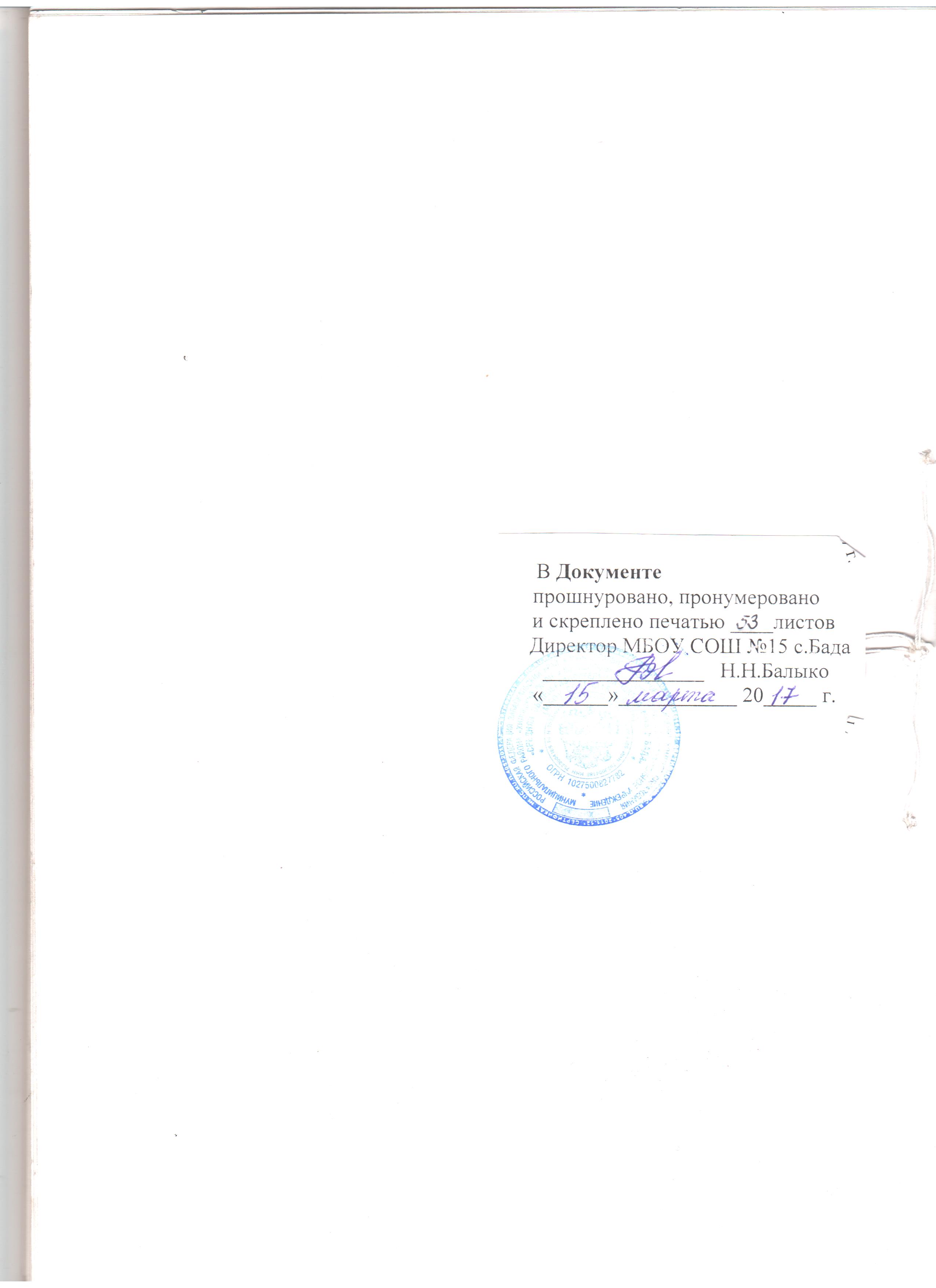 № п/пДолжностьКоличество дней1.Заместитель директора по АХЧ3 дня2.Повар7 днейСОГЛАСОВАНОПредседатель Комитета образования муниципального района«Хилокский район»__________________Н. В. Калашникова«____»______________20____г.УТВЕРЖДЕНОДиректор МБОУ СОШ №15 с. Бада_____________________ Н.Н. Балыко«____»______________20____г.СОГЛАСОВАНОПредседатель профсоюзной организацииМБОУ СОШ №15 с.Бада_______________«____»______________20____г.Наименование учреждений и организацийНаименование должностейI. Образовательные организации (в том числе образовательные организации высшего образования, военные профессиональные организации и военные организации высшего образования, организации дополнительного профессионального образования (повышение квалификации рабочих и служащих); организации, осуществляющие образовательную деятельность обучающихся, нуждающихся в длительном лечении (санатории, клиники, поликлиники, больницы и др., атакже отделения, палаты для детей в учреждениях для взрослых); организации для детей сирот и детей, оставшихся без попечения родителей.I. Учителя, преподаватели, учителя-дефектологи, учителя-логопеды, логопеды, преподаватели-организаторы (основ безопасности жизнедеятельности, допризывной подготовки), руководители физического воспитания, старшие мастера, мастера производственного обучения (в том числе обучения вождению транспортных средств, работе на сельскохозяйственных машинах, работе на пишущих машинах и другой организационной технике), старшие Методисты, методисты, старшие инструкторы-методисты, инструкторы-методисты (в том числе по физической культуре и спорту, по туризму), концертмейстеры, музыкальные руководители, старшие воспитатели, воспитатели, классные воспитатели, социальные педагоги, педагоги-психологи, педагоги-организаторы, педагоги дополнительного образования, старшие тренеры-преподаватели, тренеры-преподаватели, старшие вожатые (пионервожатые), инструкторы по физкультуре, инструкторы по труду, директора (начальники, заведующие), заместители директоров (начальников, заведующих) по учебной, учебно-воспитательной, учебно-производственной, воспитательной, культурно-воспитательной работе, по производственному обучению (работе), по иностранному языку,по учебно-летной подготовке, по общеобразовательной подготовке, по режиму, заведующие учебной частью, заведующие (начальники): практикой, учебно-консультационными пунктами, логопедическими пунктами, интернатами, отделениями, отделами, лабораториями, кабинетами, секциями, филиалами, курсами и другими структурными подразделениями, деятельность которых связана с образовательным (воспитательным) процессом, методическим обеспечением; старшие дежурные по режиму, дежурные по режиму, аккомпаниаторы, культорганизаторы, экскурсоводы; профессорско-преподавательский состав (работа, служба)2. Методические (учебно –методические) организации всех наименований (независимо от ведомственной подчиненности)III. Руководители, их заместители, заведующие: секторами, кабинетами, лабораториями, отделами; научные сотрудники, деятельность которых связана с методическим обеспечением; старшие методисты, методисты3. 1. Органы управления образованием и органы (структурные подразделения), осуществляющие руководство образовательными организациями 2. Отделы (бюро) технического обучения, отделы кадров организаций, подразделений министерств (ведомств), занимающиеся вопросами подготовки и повышения квалификации кадров на производствеIV. 1. Руководящие, инспекторские, методические должности, инструкторские, а также другие должности специалистов (за исключением работы на должностях, связанных с экономической, финансовой, хозяйственной деятельностью, со строительством, снабжением, делопроизводством) 2. Штатные преподаватели, мастера производственного обучения рабочих на производстве, руководящие, инспекторские, инженерные, методические должности, деятельность которых связана с вопросами подготовки и повышения квалификации кадров4. Организации, осуществляющие образовательную деятельность по образовательным программам в области подготовки специалистов авиационного персонала гражданской авиации.V. Руководящий, командно-летный, командно-инструкторский, инженерно-инструкторский, инструкторский и преподавательский составы, мастера производственного обучения, инженеры-инструкторы-методисты, инженеры-летчики-методисты5. Структурные подразделения образовательных организаций, обеспечивающие осуществление образовательной деятельности (общежития учреждений, предприятий и организаций, жилищно-эксплуатационные организации, молодежные жилищные комплексы, детские кинотеатры, театры юного зрителя, кукольные театры, культурно-просветительские учреждения и подразделения предприятий и организаций по работе с детьми и подростками).VI. Воспитатели, педагоги-организаторы, педагоги-психологи, (психологи), преподаватели, педагоги дополнительного образования (руководители кружков) для детей и подростков, инструкторы и инструкторы-методисты, тренеры-преподаватели и другие специалисты по работе с детьми и подростками, заведующие детскими отделами, секторами6. Общеобразовательные организации при исправительных учреждениях уголовно-исполнительной системы.VII. Работа (служба) при наличии педагогического образования на должностях: заместитель начальника по воспитательной работе, начальник отряда, старший инспектор, инспектор по общеобразовательной работе (обучению), старший инспектор-методист и инспектор-методист, старший инженер и инженер по производственно-техническому обучению, старший мастер и мастер производственного обучения, старший инспектор и инспектор по охране и режиму, заведующий учебно-техническим кабинетом, психологСтаж работыРазмеры надбавки  в процентах к должностному окладуОт 1 года до 5 лет5От 5 до 10 лет10От 10 до 15 лет15От 15 и более лет25